vالإدارة العامة للتعليم بمنطقة مدرســــــــــــة  توزيع منهج مادةاسم المادةللصفالصفالفصل الدراسي الأول للعام الدراسي 1444 هـــالأسبوعالأسبوعالأسبوعالأسبوعالأسبوعالأسبوعالأسبوعالأسبوعالأسبوعالأسبوعالأسبوعالأسبوعالأسبوعالأسبوعالأسبوعالأسبوعالأسبوع02-01هـ02-08هـ02-15هـ02-2202-22هـ08-28م09-04م09-11م09-1809-18م02-02هـ02-09هـ02-16هـ02-2302-23هـ08-29م09-05م09-12م09-1909-19م02-03هـ02-10هـ02-17هـ02-2402-24هـ08-28م09-06م09-13م09-2009-20م02-04هـ02-11هـ02-18هـ02-2502-25هـيوم وطنييوم وطني08-31م09-07م09-14م09-2109-21ميوم وطنييوم وطني02-05هـ09-12هـ02-19هـ02-2602-26هـيوم وطنييوم وطني09-01م09-08م09-15م09-2209-22ميوم وطنييوم وطنيالأسبوعالأسبوعالأسبوعالأسبوعالأسبوعالأسبوعالأسبوعالأسبوعالأسبوعالأسبوعالأسبوعالأسبوعالأسبوعالأسبوعالأسبوعالأسبوعالأسبوع02-29هـ03-06هـ03-13هـ03-2003-20هـإجازة مطولةإجازة مطولة09-25م10-02م10-09م10-1610-16مإجازة مطولةإجازة مطولة02-30هـ03-07هـ03-14هـ03-2103-21هـإجازة مطولةإجازة مطولة09-26م10-03م10-10م10-1710-17مإجازة مطولةإجازة مطولة03-01هـ03-08هـ03-15هـ03-2203-22هـ09-27م10-04م10-11م10-1810-18م03-02هـ03-09هـ03-16هـ03-2303-23هـ09-28م10-05م10-12م10-1910-19م03-03هـ03-10هـ03-17هـ03-2403-24هـ09-29م10-06م10-13م10-2010-20مالأسبوعالأسبوعالأسبوعالأسبوعالأسبوعالأسبوعالأسبوعالأسبوعالأسبوعالأسبوعالأسبوعالأسبوع03-27هـ04-05هـ04-12هـ04-1904-19هـ10-23م10-30م11-06م11-1311-13م03-28هـ04-06هـ04-13هـ02-2002-20هـ10-24م10-30م11-07م08-1408-14م03-29هـ04-07هـ04-14هـ02-2102-21هـ10-25م11-01م11-08م08-1508-15م04-01هـ04-08هـ04-15هـ02-2202-22هـ10-26م11-02م11-09م08-1608-16م04-02هـ04-09هـ04-16هـإجازة مطولةإجازة مطولة02-2302-23هـ10-27م11-03م11-10مإجازة مطولةإجازة مطولة08-1708-17ممعلـــــــــــــــــــــــــــــــــم المـــــــــــــــــــــــــــــــــادةاسم المعلم المشرف التربوياسم المشرف التربويقائد المدرسةاسم قائد المدرسة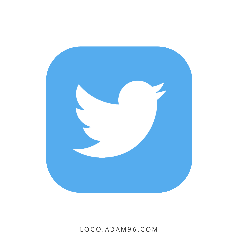 نسأل الله لكم التوفيق  | المعلم مرزوق الضحوي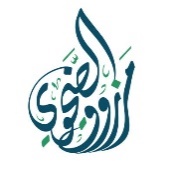 @marzookdahawi